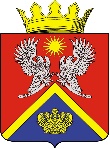 АДМИНИСТРАЦИЯ СУРОВИКИНСКОГО МУНИЦИПАЛЬНОГО РАЙОНА ВОЛГОГРАДСКОЙ ОБЛАСТИПРОЕКТ ПОСТАНОВЛЕНИЯот _____________                               № _____О внесении изменений в постановление администрации Суровикинского муниципального района Волгоградской области от 26.12.2016 № 1493Администрация Суровикинского муниципального района Волгоградской области постановляет:1. Внести в Положение об обеспечении питанием обучающихся в муниципальных общеобразовательных организациях Суровикинского муниципального района Волгоградской области, реализующих программы начального общего, основного общего и среднего общего образования (далее Положение), утвержденное постановлением администрации Суровикинского муниципального района Волгоградской области от 26.12.2016 № 1493 «Об утверждении положения об обеспечении питанием обучающихся в муниципальных общеобразовательных организациях Суровикинского муниципального района Волгоградской области, реализующих программы начального общего, основного общего и среднего общего образования» (далее – постановление) следующие изменения:1) добавить в пункт 2.4 Положения добавить абзац следующего содержания: «Дети граждане Донецкой Народной Республики, Луганской Народной Республики, Украины и лица без гражданства, вынужденно покинувшие территории Донецкой Народной Республики, Луганской Народной Республики, Украины и прибывшие на территорию Суровикинского муниципального района Волгоградской области Российской Федерации, обучающиеся в 5-11 классах по очной форме обучения в МОО, обеспечиваются бесплатным горячим питанием, предусматривающим наличие горячего блюда, не считая горячего напитка, не менее одного раза в день за счет средств местного бюджета.»;2. Настоящее постановление вступает в силу после его  обнародования путем размещения на информационном стенде в здании администрации Суровикинского муниципального района Волгоградской области, расположенном по адресу: Волгоградская область, г. Суровикино, ул. Ленина, д. 64, и распространяет свое действие на отношения, возникшие с 01 сентября 2022 г.3. Контроль за исполнением настоящего постановления оставляю за собой.   Глава Суровикинского муниципального района                                                              Р.А. Слива